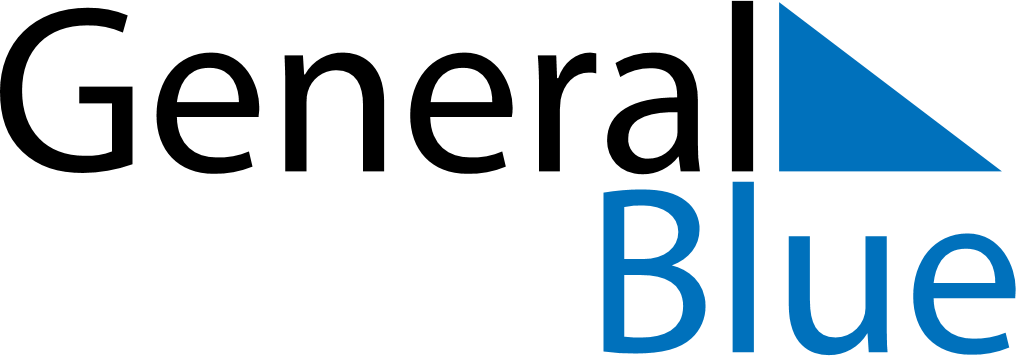 August 2027August 2027August 2027August 2027BoliviaBoliviaBoliviaMondayTuesdayWednesdayThursdayFridaySaturdaySaturdaySunday123456778Independence Day9101112131414151617181920212122Flag Day23242526272828293031